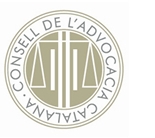 Escrit de compareixença a l’Audiència Provincial. Compareixença en el termini de deu dies davant l’Audiència Provincial. Apel·lant, apel·lat (art. 463 de la LEC)Autor: Ramon Maria Sans Ballart (advocat)Audiència Provincial de ............... Jutjat d’origen: Jutjat de Primera Instància número ...... de ................Procediment d’origen: ................. núm. ..... A L’AUDIÈNCIA PROVINCIAL DE ........................................, procurador/a dels tribunals, actuant en nom de ........................, segons consta acreditat en les actuacions del procediment de .......................... número ....., seguit davant del Jutjat de Primera Instància número ..... de ..............., instat per ........................ i contra ........................, davant la Sala comparec i, com més escaient sigui en dret, manifesto:Que, mitjançant la diligència d’ordenació de data ........., se’ns cita perquè en el termini de deu dies compareguem davant de l’Audiència Provincial de ............... tal com diu l’article 463.1 de la LEC, ens personem i ens mostrem part davant d’aquesta Sala en concepte de part apel·lada (o bé apel·lant), sota la direcció del lletrat/a ................ en el recurs d’apel·lació interposat per la representació de .................... contra la Sentència dictada pel Jutjat de Primera Instància número ...... de ................ en el procediment de ................ número ....... .Per tot això,DEMANO A LA SALA: Que tingui per presentat aquest escrit, l’admeti i em tingui per comparegut en el termini  i la forma escaient, i que acordi que s’entenguin amb mi les successives actuacions i tingui també per designat el lletrat/da indicat................, ....... de/d’................. de ..............(signatura)	(signatura)Advocat/da	Procurador/aNota: l’autor ha cedit els drets d’aquest model per tal que, de forma gratuïta, una tercera persona el pugui descarregar, copiar, modificar i utilitzar sense mencionar l’autoria ni la font, tant amb caràcter professional com amb caràcter no comercial, sense limitació temporal ni territorial. No n’és permesa la traducció, atès que es tracta d’un model creat per al foment del català a l’àmbit del dret.29E5MV94